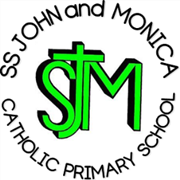 Progression of Skills in: Geometry-Properties of Shapes IDENTIFYING SHAPES AND THIER PROPERTIESIDENTIFYING SHAPES AND THIER PROPERTIESIDENTIFYING SHAPES AND THIER PROPERTIESIDENTIFYING SHAPES AND THIER PROPERTIESIDENTIFYING SHAPES AND THIER PROPERTIESIDENTIFYING SHAPES AND THIER PROPERTIESIDENTIFYING SHAPES AND THIER PROPERTIESIDENTIFYING SHAPES AND THIER PROPERTIESSkillReceptionYear 1Year 2Year 3Year 4Year 5Year 6IDENTIFYING SHAPES AND THIER PROPERTIES Recognise different 3D shapes from different perspectives  developing spatial awareness recognise and name common 2-D and 3-D shapes, including: 2-D shapes [e.g. rectangles (including squares), circles and triangles] 3-D shapes [e.g. cuboids (including cubes), pyramids and spheres]. identify and describe the properties of 2-D shapes, including the number of sides and line symmetry in a vertical line identify lines of symmetry in 2-D shapes presented in different orientations identify 3-D shapes, including cubes and other cuboids, from 2-D representations recognise, describe and build simple 3-D shapes, including making nets (appears also in Drawing and Constructing)IDENTIFYING SHAPES AND THIER PROPERTIES Explore the different attributes of shape  and to select shapes to fulfil a particular needidentify and describe the properties of 3-D shapes, including the number of edges, vertices and faces illustrate and name parts of circles, including radius, diameter and circumference and know that the diameter is twice the radiusIDENTIFYING SHAPES AND THIER PROPERTIES Identifying similarities between shapes identify 2-D shapes on the surface of 3-D shapes, [for example, a circle on a cylinder and a triangle on a pyramid] Talk about and explore 2D and 3D shapes using informal mathematical languageDRAWING AND CONSTRUCTINGDRAWING AND CONSTRUCTINGDRAWING AND CONSTRUCTINGDRAWING AND CONSTRUCTINGDRAWING AND CONSTRUCTINGDRAWING AND CONSTRUCTINGDRAWING AND CONSTRUCTINGDRAWING AND CONSTRUCTINGDRAWING AND CONSTRUCTINGReceptionYear 1Year 2Year 3Year 4Year 5Year 6DRAWING AND CONSTRUCTINGDraw shapes using simple representations Draw shapes using simple representationsdraw 2-D shapes and make 3-D shapes using modelling materials; recognise 3-D shapes in different orientations and describe themcomplete a simple symmetric figure with respect to a specific line of symmetrydraw given angles, and measure them in degrees (o) draw 2-D shapes using given dimensions and anglesDRAWING AND CONSTRUCTINGCombine shapes to make new onesrecognise, describe and build simple 3-D shapes, including making nets (appears also in Identifying Shapes and Their Properties)COMPARING AND CLASSIFYINGCOMPARING AND CLASSIFYINGCOMPARING AND CLASSIFYINGCOMPARING AND CLASSIFYINGCOMPARING AND CLASSIFYINGCOMPARING AND CLASSIFYINGCOMPARING AND CLASSIFYINGCOMPARING AND CLASSIFYINGCOMPARING AND CLASSIFYING ReceptionYear 1Year 2Year 3Year 4Year 5Year 6COMPARING AND CLASSIFYING Begin to describe shape using their properties using both formal and informal languagecompare and sort common 2-D and 3-D shapes and everyday objectscompare and classify geometric shapes, including quadrilaterals and triangles, based on their properties and sizes use the properties of rectangles to deduce related facts and find missing lengths and angles compare and classify geometric shapes based on their properties and sizes and find unknown angles in any triangles, quadrilaterals, and regular polygons distinguish between regular and irregular polygons based on reasoning about equal sides and anglesANGLESANGLESANGLESANGLESANGLESANGLESANGLESANGLESANGLESReceptionYear 1Year 2Year 3Year 4Year 5Year 6ANGLESManipulate shapes to develop spatial reasoningrecognise angles as a property of shape or a description of a turnknow angles are measured in degrees: estimate and compare acute, obtuse and reflex anglesidentify right angles, recognise that two right angles make a half-turn, three make three quarters of a turn and four a complete turn; identify whether angles are greater than or less than a right angleidentify acute and obtuse angles and compare and order angles up to two right angles by size identify: angles at a point and one whole turn (total 360o) angles at a point on a straight line and ½ a turn (total 180o) other multiples of 90o recognise angles where they meet at a point, are on a straight line, or are vertically opposite, and find missing anglesidentify horizontal and vertical lines and pairs of perpendicular and parallel lines